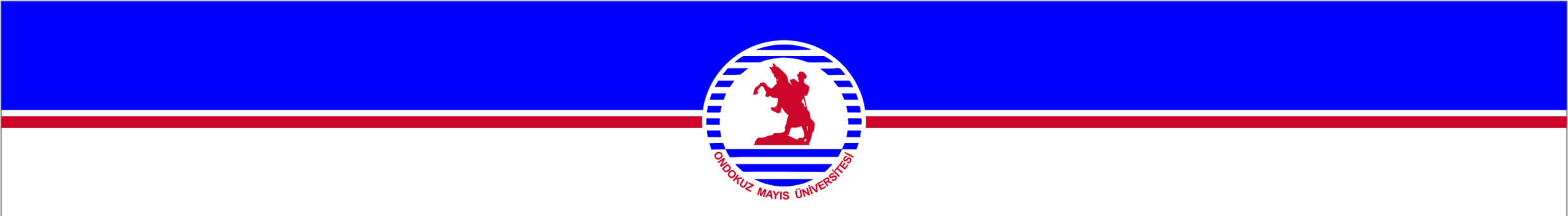 T.C.ONDOKUZ MAYIS ÜNİVERSİTESİALAÇAM MYOULAŞTIRMA HİZMETLERİ BÖLÜM/POSTA HİZMETLERİ PROGRAMIPOS 207-PARASAL POSTA HİZMETLERİParasal Postada Bazı İşlemler8. HAFTA8. Açılan Hesaplara Parasal Posta İşletme Dairesi Başkanlığınca Yapılan İşlemler PTT Merkezlerinden gelen hesap açma formları Parasal Posta İşletme Dairesi Başkanlığınca posta çeki hesap numarasına göre sıralanarak, dosyalanır. Herhangi bir incelemeye tabi tutulmaz, bütün sorumluluk hesabı açan merkeze aittir.8.1. Çek Hesabının Kullanılması 8.2. Yatırma İşlemleri Posta çeki hesaplarına, hesap sahibi, tasarruf yetkilileri ya da sınırsız miktarda para yatırılabilirler.Paralar bütün PTT Merkez ve şubelerinden göndericileri tarafından doldurulan basit havale formu ile yatırılır.Basit Havale Formunun;Silinmeyecek bir kalemle ya da yazı makinesiyle doldurulup, silinti, kazıntı  karalama yapılmaması ,Gönderici ad ve adresinin mutlaka yazılması, gönderici adresi olarak PTT Merkezinin yazılmaması,Yatırılacak miktarın yazı ve rakamla yazılması,Alıcı isminin ve hesap numarasının yazılması gerekir.Yatırma işlemi on-line olup anında hesaplara geçmektedir. Bu işlem için yatırma ücreti göndericiden alınır. Ücret PTT’ce günün şartlarına göre belirlenir. Kişi kendi hesabına para yatırıyor ise yatırma ücreti alınmaz.Basit havale formundaki bilgiler bilgisayar yatırma işlemi ekranından sisteme kaydedilerek iki nüsha işlem belgesi yazdırılır. Göndericiye imzalatılarak bir nüshası kendisine alındı olarak verilir. Diğer nüsha ise basit havale formuna iliştirilerek merkezde sırasında saklanır.8.3. Ödeme İşlemleri Hesap sahipleri yada tasarrufa yetkili kişiler hesaplardan para çekebilirler. Bu işlem hesap sahiplerince PTT Kartını ve kimliklerini ibraz ederek otomasyona açık bütün PTT merkez ve şubelerinden, tasarrufa yetkili kişiler ve tüzel kişilik yetkilileri ise yetki belgesinin bulunduğu merkezden, yapabilirler.PTT görevlisi, para çeken kişi hesap sahibi ise PTT Kartını kontrol eder. Kimlik bilgilerini işlem belgesine yazarak ödemeyi yapar.Para çeken kişi tasarruf yetkilisi ise yetki belgesinde bulunan isim ve imza ile karşılaştırılır. Kimlik bilgilerini işlem belgesine yazarak ödemeyi yapar.Bir seferde hesaptan çıkacak miktarı hesabın türüne göre PTT belirlemektedir. Talimatlar verilirken hesapta güven akçesi kadar miktarın bırakılması zorunludur.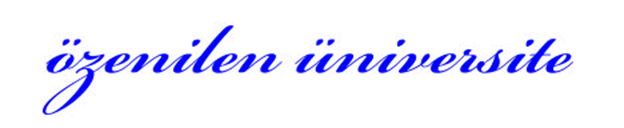 Kurupelit Kampüsü 55139  SAMSUNTel: +90 362 312 19 19 Faks: +90 362 457 60 91 iletisim@omu.edu.tr www.omu.edu.tr